Publicado en Madrid el 13/09/2018 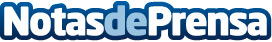 Los tejados de pizarra, un elemento para el ahorro energéticoDesde Tejados De Pizarra San José aportan ideas para poder sacarle  el máximo partido a este tipo de tejados y también las pautas de actuación ante posibles casos de renovaciónDatos de contacto:Javier González636 021 351Nota de prensa publicada en: https://www.notasdeprensa.es/los-tejados-de-pizarra-un-elemento-para-el_1 Categorias: Bricolaje Madrid Construcción y Materiales http://www.notasdeprensa.es